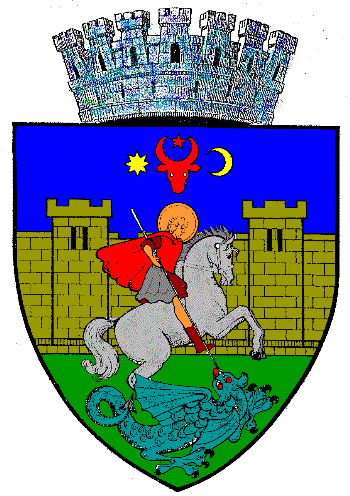 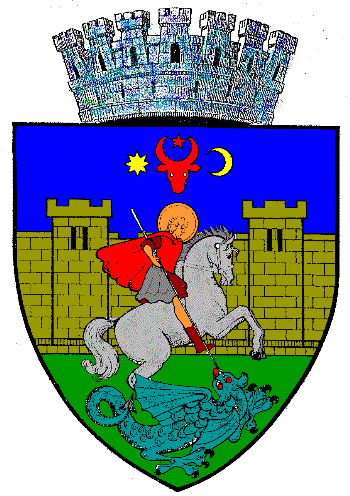 MUNICIPIUL SUCEAVAB-dul 1 Mai nr. 5A, cod: 720224www.primariasv.ro, primsv@primariasv.roTel: 0230-212696, Fax: 0230-520593        ARHITECT ŞEFCompartiment Strategii Urbane şi Gestionare Documentaţii de Urbanism                                                                                              Nr.  43817/30.12.2019RAPORTULINFORMĂRII ŞI CONSULTĂRII PUBLICULUIreferitor la opiniile colectate, răspunsurile date şi argumentarea lorprivind PLANUL URBANISTIC ZONAL şi  Regulamentul de urbanism construirea unui Cartier de locuințe și funcțiuni complementare locuirii, locuri de parcare, sistematizare verticală, împrejmuire, racorduri/branșamente, pe teren proprietate privatăSe întocmeşte Raportul informării şi consultării publicului, pentru:- Planul Urbanistic Zonal și Regulamentul de Urbanism aferent construirea unui cartier de locuințe și funcțiuni complementare locuirii, locuri de parcare, sistematizare verticală, împrejmuire, racorduri/branșamente, pe teren proprietate privată în suprafață totală de 42039, cu nr. cadastrale/topografice: 33761(1380 mp) din CF 33761 Suceava, nr. 33762 (500mp) din CF 33762 Suceava, nr. 33763 (500 mp) din CF 33763 Suceava, nr. 33764 (2132 mp)din CF 33764 Suceava, nr. 49199 (1298 mp) din CF 49199 Suceava, nr. 49210 (2492mp )din CF 49210 Suceava, nr. 49211 (33737 mp) din CF 49211 Suceava, situate în intravilanul municipiului, pe Aleea Dumbrăvii. - Nr.de înregistrare: 38273/13.11.2018- Amplasament: situat în intravilanul municipiului Suceava, pe Aleea Dumbrăvii- Beneficiari: VIVAT CONSTRUCT SRL- Proiectant general: SC IDEAL PROIECT SRL- Specialist cu drept de semnătură RUR: Arh. Ciprian Vasile Hison Informarea şi consultarea publicului s-a desfăşurat astfel: ETAPA 1. Implicarea publicului in etapa pregatitoare 1.1. În data de 7.08.2019 s-a afișat un anunț privind intentia de elaborare a PUZ pe site-ul Primăriei municipiului Suceava la secțiunea ”Anunțuri”, cu acordarea unui termen de 5 zile pentru transmiterea observațiilor și propunerilor de către persoanele interesate, în vederea stabilirii cerințelor de elaborare/eliberare a avizului de oportunitate.La aceeași dată-7.08.2019 pe teritoriul zonei studiate a fost afișat un panou cu anunțul privind intentia de elaborare PUZ. 1.2. Nu s-au înregistrat sesizari.ETAPA 2. Implicarea publicului in etapa elaborarii propunerilor2.1. În perioada 22.11.2019-16.12.2019 s-a desfăşurat consultarea de catre public a propunerilor PUZ, cu posibilitatea transmiterii eventualelor observații la sediul Primăriei municipiului Suceava.  2.2. În acest sens, în data de 22.11.2019, a fost afisat în holul central de la parterul Primăriei municipiului Suceava un anunt privind elaborarea propunerilor PUZ. 2.3. În data de 22.11.2019, pe teritoriul zonei studiate au fost amplasate 3 (trei) panouri cu  anunțul privind elaborarea propunerilor PUZ.  2.4. La aceeași dată – 22.11.2019, s-a publicat anunțul și pe site-ul Primăriei municipiului Suceava, la sectiunea “Anunțuri”.2.5. S-au expediat prin Poșta Română un numar de 14 (paisprezece) de notificări cu privire la elaborarea propunerilor aferente Planului Urbanistic Zonal inițiat, proprietarilor parcelelor vecine celor care a generat PUZ. 2.6. Documentaţia a putut fi consultată la sediul Primăriei municipiului Suceava, Compartiment Strategii Urbane şi gestionare documentaţii de urbanism, etaj 3, cam. 38, de luni până vineri între orele 9:00-13.00, pe site–ul Primariei municipiului Suceava www.primariasv.ro - secţiunea “Anunţuri” si in holul central de la parterul institutiei. 2.7. În urma desfașurării acestei perioade, nu s-au primit adrese cu obiecțiuni cu privire la această documentație de urbanism. ETAPA 3. Implicarea publicului in etapa aprobarii PUZ 3.1. Informarea si consultarea publicului în etapa aprobarii PUZ se face cu respectarea prevederilor  Legii 52/2003 privind transparenta decizionala in administratia publica, cu completarile ulterioare si conform Legii 544/2001 privind liberul acces la informatiile de interes public, cu modificarile si completarile ulterioare. Rezultatul informării și consultării publicului s-a materializat în prezentul raport.Prezentul Raport a fost întocmit în conformitate cu procedura prevăzută in Regulamentul local de implicare a publicului în elaborarea sau revizuirea planurilor de urbanism şi amenajare a teritoriului aprobat prin  H.C.L. nr. 40/24.02.2011, conform  prevederilor Ordinului nr. 2701/30.12.2010 pentru aprobarea Metodologiei de informare şi consultare a publicului cu privire la elaborarea sau revizuirea planurilor de amenajare a teritoriului şi de urbanism. 